Segundo parcial – Modelo D 1. ¿Cuál debería ser el planteo para la siguiente pregunta: ¿Qué porcentaje de los Compañeros obtuvieron a lo sumo 6 puntos?a) [Fr (7) - Fr (6)] *100b) [Fr (7) - Fr (5)] *100c) [Fr (6)] *102. Continuando con el estudio de las infancias en tiempo de cuarentena. a continuación, se presenta una Distribución de Frecuencias para el peso de los cis-niños de 8 años. Interpretando la información de la Distribución de Frecuencias, marque la opción que considere correcta (VERDADERO o FALSO)5. a) La proporción de cis-niños con peso SUPERIOR a 24 kg., se calcula: Fr(24) *1005.b) 22 es el Percentil de Orden, 15 (x15 = 22)5. c) El 23% de los cis-niños tienen un peso de ENTRE 22 y 24 cm.5.d) La cantidad de cis·niños con un peso SUPERIOR a 20,se calcula: n- F (20)3. fr (4) = 0,2023 representa:La proporción de Compañeros con EXACTAMENTE 4 puntos.La proporción de Compañeros con MENOS de 4 puntos.La proporción de Compañeros con A lo SUMO 4 puntos.4. [Fr (10) - Fr (6)] * 100 es el planteo que corresponde para calcular:El Rango Percentilar entre 7 y10 puntos.La Proporción de Compañeros que obtuvieron MÁS de 7 puntos.La Proporción de Compañeros que obtuvieron MENOS de 7 puntos.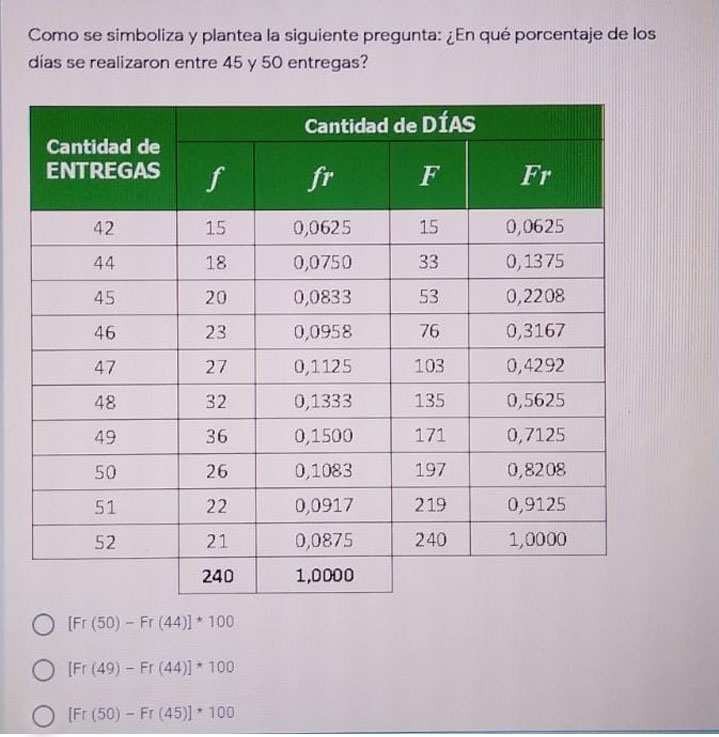 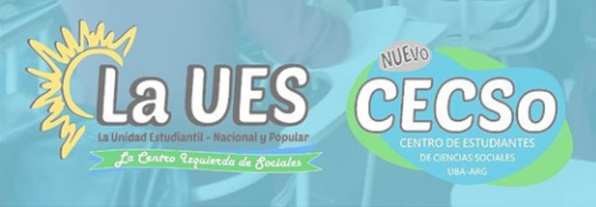 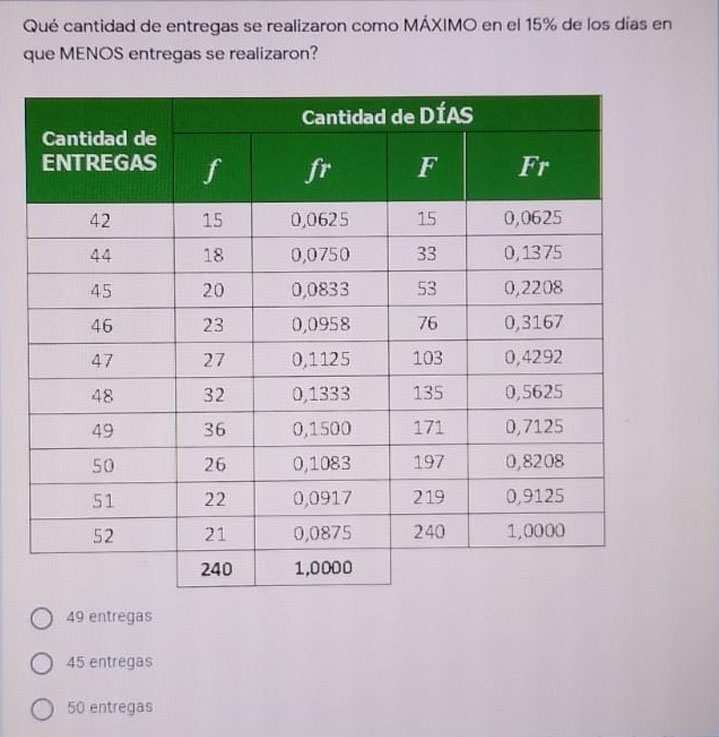 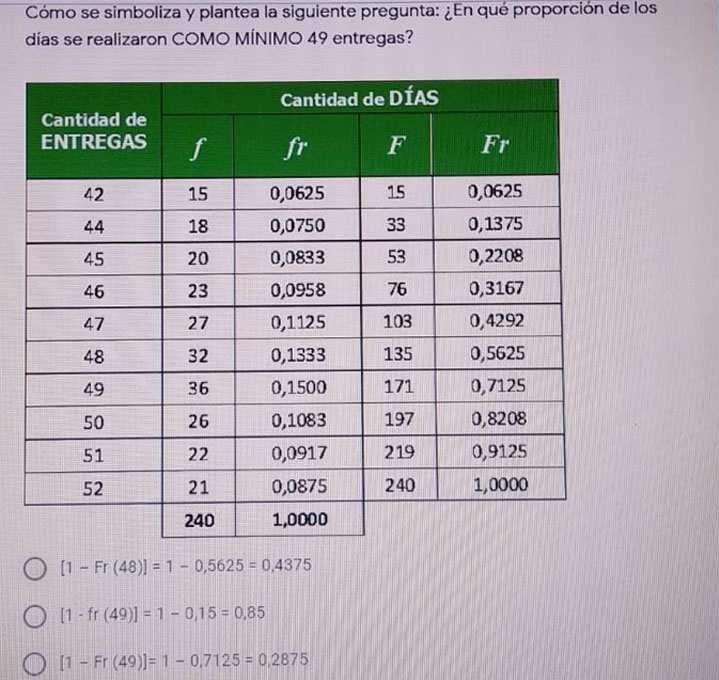 8. Si el coeficiente de Curtosis vale 2.67, entonces se puede afirmar que:la distribucion es platicurticaLa distribucion es mesocurticaLa distribucion es leptocurtica9. Si el coeficiente de Variacion de una Distribucion vale 0.08, entonces se puede afirmar que:El Promedio es homogeneo y los datos son representativosEl	promedio	no	es	representativo	porque	los	datos	son heterogeneosEl Promedio es representativo y los datos son homogeneos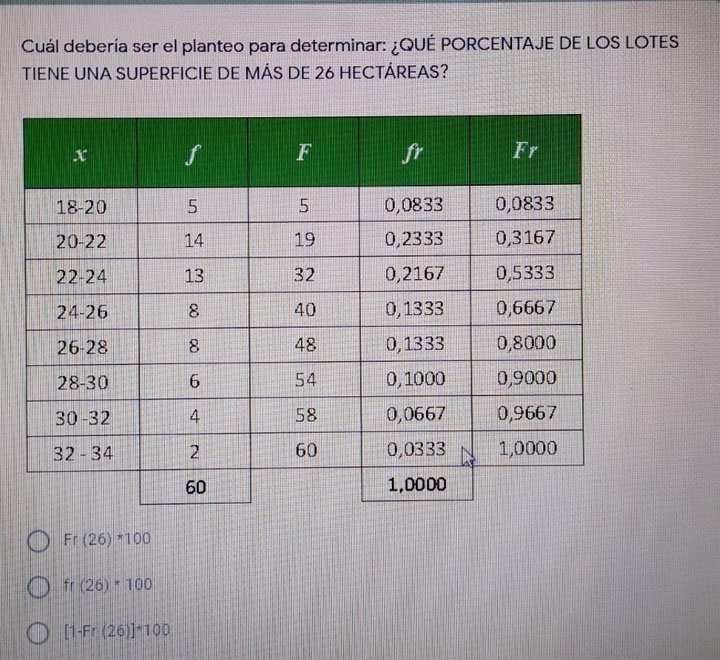 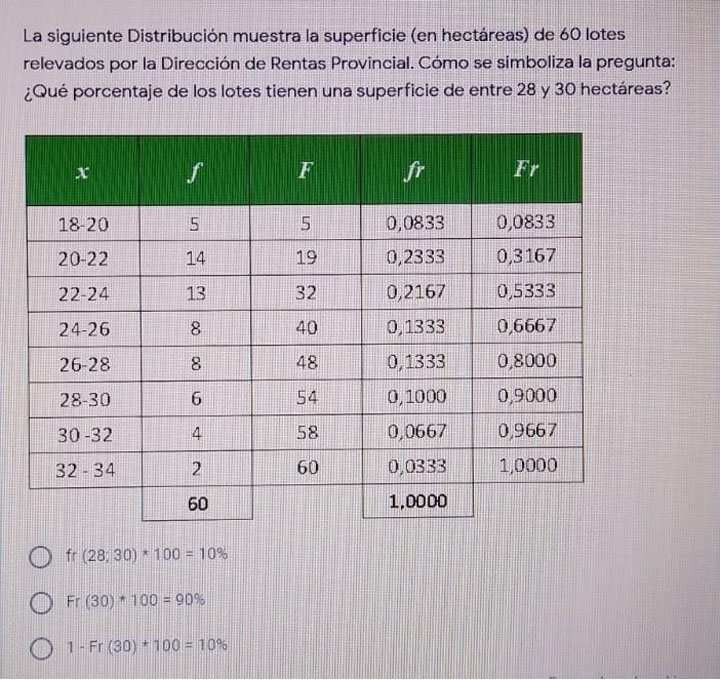 RESPUESTAS:1. c2. a. Fb. Fc. Vd. V3.a4.a5.a6.b7.a8.c9.c10.c11.aNotaCompañeros que participan en las clases de apoyo o modelos de parcialCompañeros que participan en las clases de apoyo o modelos de parcialCompañeros que participan en las clases de apoyo o modelos de parcialCompañeros que participan en las clases de apoyo o modelos de parcialXfFfrFrAusente000,00000,0000Insuficiente000,00000,0000410100,30300,303059190,27270,575863220,09090,666775270,15150,818281280,03030,848594320,12120,9697101330,03031,0000 	33	 	1	Peso en kgcis-niñoscis-niñoscis-niñoscis-niñoscis-niñosxXifFfrFr16-1817220,050,0518-2019460,100,1520-22218140,200,3522-24239230,230,5824-262512350,300,8826-28275400,131,00NotaCompañeros que NO participanen las clases de apoyo o modelos de parcialCompañeros que NO participanen las clases de apoyo o modelos de parcialCompañeros que NO participanen las clases de apoyo o modelos de parcialCompañeros que NO participanen las clases de apoyo o modelos de parcialXfFfrFrAusente27270,15610,1561Insuficiente14410,08090,2370435760,20230,4393519950,10980,54916291240,16760,71687141380,08090,79778161540,09250,89029141680,08090,97111051730,02891,0000 	173	 	1,0000	NotaCompañeros que participan en las clases de apoyo o modelos de parcialCompañeros que participan en las clases de apoyo o modelos de parcialCompañeros que participan en las clases de apoyo o modelos de parcialCompañeros que participan en las clases de apoyo o modelos de parcialXfFfrFrAusente000,00000,0000Insuficiente000,00000,0000410100,30300,303059190,27270,575863220,09090,666775270,15150,818281280,03030,848594320,12120,9697101330,03031,0000 	33	 	1	